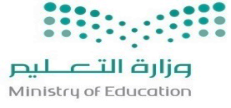 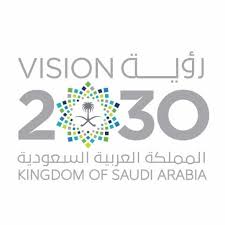 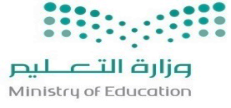 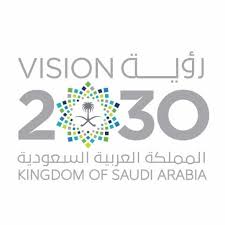 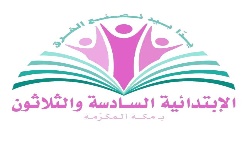    اسم الطالبة :.........................................................      أُجيبُ  عن الأسئلة الآتية :   ب)أَصِلُ من الْعمود ( أ ) ما يناسبهُ من الْعمود ( ب ) :ـــــــــــــــــــــــــــــــــــــــــــــــــــــــــــــــــــــــــــــــــــــــــــــــــــــــــــــــــــــــــــــــــــــــ السؤال الأول : - مادة التوحيد  (عشر درجات) :السؤال الأول : - مادة التوحيد  (عشر درجات) :السؤال الأول : - مادة التوحيد  (عشر درجات) :السؤال الأول : - مادة التوحيد  (عشر درجات) :السؤال الأول : - مادة التوحيد  (عشر درجات) :السؤال الأول : - مادة التوحيد  (عشر درجات) :السؤال الأول : - مادة التوحيد  (عشر درجات) :السؤال الأول : - مادة التوحيد  (عشر درجات) :السؤال الأول : - مادة التوحيد  (عشر درجات) :في الفقرات من 1 – 10  ، أختار  الإجابة الصحيحة لكل مما يلي بتظليل الحرف الصَّحِيح :    في الفقرات من 1 – 10  ، أختار  الإجابة الصحيحة لكل مما يلي بتظليل الحرف الصَّحِيح :    في الفقرات من 1 – 10  ، أختار  الإجابة الصحيحة لكل مما يلي بتظليل الحرف الصَّحِيح :    في الفقرات من 1 – 10  ، أختار  الإجابة الصحيحة لكل مما يلي بتظليل الحرف الصَّحِيح :    في الفقرات من 1 – 10  ، أختار  الإجابة الصحيحة لكل مما يلي بتظليل الحرف الصَّحِيح :    في الفقرات من 1 – 10  ، أختار  الإجابة الصحيحة لكل مما يلي بتظليل الحرف الصَّحِيح :    في الفقرات من 1 – 10  ، أختار  الإجابة الصحيحة لكل مما يلي بتظليل الحرف الصَّحِيح :    في الفقرات من 1 – 10  ، أختار  الإجابة الصحيحة لكل مما يلي بتظليل الحرف الصَّحِيح :    في الفقرات من 1 – 10  ، أختار  الإجابة الصحيحة لكل مما يلي بتظليل الحرف الصَّحِيح :       عدد أركان الإسلام هي :.........     عدد أركان الإسلام هي :.........     عدد أركان الإسلام هي :.........     عدد أركان الإسلام هي :.........     عدد أركان الإسلام هي :.........     عدد أركان الإسلام هي :.........     عدد أركان الإسلام هي :.........     عدد أركان الإسلام هي :.........  أثلاثةبأربعةجخمسةدستة أعلى مراتب الدين هي ............ أعلى مراتب الدين هي ............ أعلى مراتب الدين هي ............ أعلى مراتب الدين هي ............ أعلى مراتب الدين هي ............ أعلى مراتب الدين هي ............ أعلى مراتب الدين هي ............ أعلى مراتب الدين هي ............أالإسلامبالإيمانجالإحساندالصَّلاة المحافظة على الصَّلاة من علامات ...............  المحافظة على الصَّلاة من علامات ...............  المحافظة على الصَّلاة من علامات ...............  المحافظة على الصَّلاة من علامات ...............  المحافظة على الصَّلاة من علامات ...............  المحافظة على الصَّلاة من علامات ...............  المحافظة على الصَّلاة من علامات ...............  المحافظة على الصَّلاة من علامات ............... أالإيمانبالصَّبرجالشَّجاعةدالرَّحمةيصوم المسلمون في شهر ............يصوم المسلمون في شهر ............يصوم المسلمون في شهر ............يصوم المسلمون في شهر ............يصوم المسلمون في شهر ............يصوم المسلمون في شهر ............يصوم المسلمون في شهر ............يصوم المسلمون في شهر ............أشعبانبرمضانجرجبدمحرَّم  (أن تؤمن بالله وملائكته وكتبه ورسله واليوم الآخر والقدر خيره وشره ) : هذا تعريف  ...........  (أن تؤمن بالله وملائكته وكتبه ورسله واليوم الآخر والقدر خيره وشره ) : هذا تعريف  ...........  (أن تؤمن بالله وملائكته وكتبه ورسله واليوم الآخر والقدر خيره وشره ) : هذا تعريف  ...........  (أن تؤمن بالله وملائكته وكتبه ورسله واليوم الآخر والقدر خيره وشره ) : هذا تعريف  ...........  (أن تؤمن بالله وملائكته وكتبه ورسله واليوم الآخر والقدر خيره وشره ) : هذا تعريف  ...........  (أن تؤمن بالله وملائكته وكتبه ورسله واليوم الآخر والقدر خيره وشره ) : هذا تعريف  ...........  (أن تؤمن بالله وملائكته وكتبه ورسله واليوم الآخر والقدر خيره وشره ) : هذا تعريف  ...........  (أن تؤمن بالله وملائكته وكتبه ورسله واليوم الآخر والقدر خيره وشره ) : هذا تعريف  ...........أالإسلامبالإيمانجالإحساندالْحجيجبُ الْحج على المسلم  .........يجبُ الْحج على المسلم  .........يجبُ الْحج على المسلم  .........يجبُ الْحج على المسلم  .........يجبُ الْحج على المسلم  .........يجبُ الْحج على المسلم  .........يجبُ الْحج على المسلم  .........يجبُ الْحج على المسلم  .........أمرَّةً في العمر ب مرَّتينجثلاث مراتدأربع مرات   مفتاح الدخول في الإسلام أولًا هي ...............   مفتاح الدخول في الإسلام أولًا هي ...............   مفتاح الدخول في الإسلام أولًا هي ...............   مفتاح الدخول في الإسلام أولًا هي ...............   مفتاح الدخول في الإسلام أولًا هي ...............   مفتاح الدخول في الإسلام أولًا هي ...............   مفتاح الدخول في الإسلام أولًا هي ...............   مفتاح الدخول في الإسلام أولًا هي ...............أالصَّلاةبلا إله إلا اللهجالصَّومدالحج  تُدْفَعُ الزَّكاة لمستحقيها وهم  ...........  تُدْفَعُ الزَّكاة لمستحقيها وهم  ...........  تُدْفَعُ الزَّكاة لمستحقيها وهم  ...........  تُدْفَعُ الزَّكاة لمستحقيها وهم  ...........  تُدْفَعُ الزَّكاة لمستحقيها وهم  ...........  تُدْفَعُ الزَّكاة لمستحقيها وهم  ...........  تُدْفَعُ الزَّكاة لمستحقيها وهم  ...........  تُدْفَعُ الزَّكاة لمستحقيها وهم  ...........أالفقراء والمساكين بالأطفال فقطجالنِّساء فقطدالأغنياء  ( هو أن تعبُد الله كأنَّك تراهُ فإن لمْ تكن تراه فإنَّهُ يراك ) : هذا تعريف  ...........  ( هو أن تعبُد الله كأنَّك تراهُ فإن لمْ تكن تراه فإنَّهُ يراك ) : هذا تعريف  ...........  ( هو أن تعبُد الله كأنَّك تراهُ فإن لمْ تكن تراه فإنَّهُ يراك ) : هذا تعريف  ...........  ( هو أن تعبُد الله كأنَّك تراهُ فإن لمْ تكن تراه فإنَّهُ يراك ) : هذا تعريف  ...........  ( هو أن تعبُد الله كأنَّك تراهُ فإن لمْ تكن تراه فإنَّهُ يراك ) : هذا تعريف  ...........  ( هو أن تعبُد الله كأنَّك تراهُ فإن لمْ تكن تراه فإنَّهُ يراك ) : هذا تعريف  ...........  ( هو أن تعبُد الله كأنَّك تراهُ فإن لمْ تكن تراه فإنَّهُ يراك ) : هذا تعريف  ...........  ( هو أن تعبُد الله كأنَّك تراهُ فإن لمْ تكن تراه فإنَّهُ يراك ) : هذا تعريف  ...........أالإسلامبالإيمانجالإحساندالزَّكاة10  عدد أركان الإيمان هي : ............  عدد أركان الإيمان هي : ............  عدد أركان الإيمان هي : ............  عدد أركان الإيمان هي : ............  عدد أركان الإيمان هي : ............  عدد أركان الإيمان هي : ............  عدد أركان الإيمان هي : ............  عدد أركان الإيمان هي : ............10أأربعةبخمسةجستة دسبعةالسؤال الثاني : - مادة الفقه والسلوك : (عشر درجات) :أ ) أمامك العبارات التالية إذا كانت صحيحة نضع ( √ ) وإذا كانت خاطئة نضع ( × )1-   عند قضاء الحاجة أستتر عن أنظار الناس .      (..........)2-   عند دخول الخلاء أقدم رجلي اليسار .                (..........)3-  أجتنب قضاء الحاجة في طريق الناس  .              (..........) 4ـ   عند الخروج من الخلاء أقول غفرانك .                (..........)( أ )( ب )1 - امتنع عن استقبال القبلة أو استدبارها عندالرجل اليسرى02 –  عند دُخول الخلاء أقدِّمُقضاء الحاجة03 - عند قضاء الحاجة  الظل النافع04 - عند الخروج من الخلاء أقولأستتر عن أنظار الناس05 - اتجنب قضاء الحاجة فيلا أتكلم مع الاخرين06 - عند قضاء الحاجة لا  غُفْرانك0